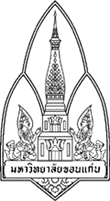 แบบรายงานความก้าวหน้าการดำเนินงานโครงการวิจัย ทุนฝึกอบรมนักวิจัยหลังปริญญาเอก (Post-Doctoral Training) ปีงบประมาณ พ.ศ. 2564*******************************************************1. ชื่อโครงการ .............................................................................................................................................................................................................................................................................................................................................2. ที่ปรึกษาโครงการวิจัย ชื่อ–สกุล..........................................................สังกัดภาควิชา/สาขา..................................    คณะ/หน่วยงาน.............................................โทรศัพท์………………………..Email: .................................................    ผู้เข้าฝึกอบรมที่ได้รับทุน ชื่อ–สกุล...................................................................สถานที่ติดต่อ.................................   ......................................................................โทรศัพท์…………........…………….. Email: .........................................   ระยะเวลาดำเนินโครงการ.......ปี เริ่มโครงการวิจัยเมื่อเดือน.................. พ.ศ..........ถึงเดือน ............... พ.ศ..........3. รูปแบบของการรับทุน     แบบที่ 1 ทำการวิจัยแบบเต็มเวลา      แบบที่ 2 ทำการวิจัยแบบไม่เต็มเวลา   ส่วนประกอบของเนื้อหา4. วัตถุประสงค์ของโครงการ    .............................................................................................................................................................................    .............................................................................................................................................................................5. ประโยชน์/ผลกระทบที่คาดว่าจะได้รับ    .............................................................................................................................................................................    .............................................................................................................................................................................6.  แผนการดำเนินงานตลอดโครงการ7.  ความก้าวหน้าของการดำเนินงานตามโครงการ ณ วันรายงานเมื่อเปรียบเทียบกับแผนการดำเนินงาน     ตลอดโครงการ    	สรุปภาพรวมงานที่ดำเนินการแล้วคิดเป็นร้อยละ ...................................ของโครงการทั้งหมด8. รายละเอียดความก้าวหน้าของการดำเนินกิจกรรมตามข้อ 7 (แสดงผลความก้าวหน้าพร้อมข้อมูลที่ชัดเจนและเข้าใจง่ายโดยเสนอข้อมูลในลักษณะ รูปภาพ กราฟ ตาราง ฯลฯ) ประกอบด้วย (ถ้ามี)................................................................................................................................................................................................................................................................................................................................................................................................................................................................................................................................................................................................................................................................................................................................................................................................................................................................................................................................... ...................................................................................................................................................................................................................................................................................................................................................................................................................................................................................................................................................................................................................................................................................................................................................................................................................................................................................................................................9. งานสำเร็จและได้ผลตามที่กำหนดไว้ในแผนงานหรือไม่          เป็นไปตามแผนงาน          ไม่เป็นไปตามแผน เพราะ...(กรุณาระบุเหตุผล)....................................................................................................................................................................................................................................................................................................................................................................................................................................................................................................................................................................................................10.  แนวทางหรือข้อเสนอในการปรับปรุง/พัฒนาโครงการ (กรณีการดำเนินงานไม่เป็นไปตามแผนงาน)............................................................................................................................................................................................................................................................................................................................................................................................................................................................................................................................................................11.  ปัญหาและอุปสรรค / ความเห็นและข้อเสนอแนะ  ............................................................................................................................................................................................................................................................................................................................................................................................................................................................................................................................................................ลำดับที่กิจกรรมเดือนที่ผลที่จะได้รับตามกิจกรรมลำดับที่กิจกรรมตามแผนการดำเนินงานตลอดโครงการ (ตามข้อ 6)เดือนที่ผล/ความก้าวหน้า(กรุณาทำเครื่องหมายในช่องที่เกี่ยวข้อง)ผล/ความก้าวหน้า(กรุณาทำเครื่องหมายในช่องที่เกี่ยวข้อง)ผล/ความก้าวหน้า(กรุณาทำเครื่องหมายในช่องที่เกี่ยวข้อง)ลำดับที่กิจกรรมตามแผนการดำเนินงานตลอดโครงการ (ตามข้อ 6)เดือนที่ดำเนินการแล้วอยู่ระหว่างดำเนินการยังไม่ดำเนินการลงชื่อ...................................................(......................................................................)ผู้เข้าฝึกอบรมที่ได้รับทุนลงชื่อ......................................................           (.........................................................................)ที่ปรึกษาโครงการวิจัย